T.C.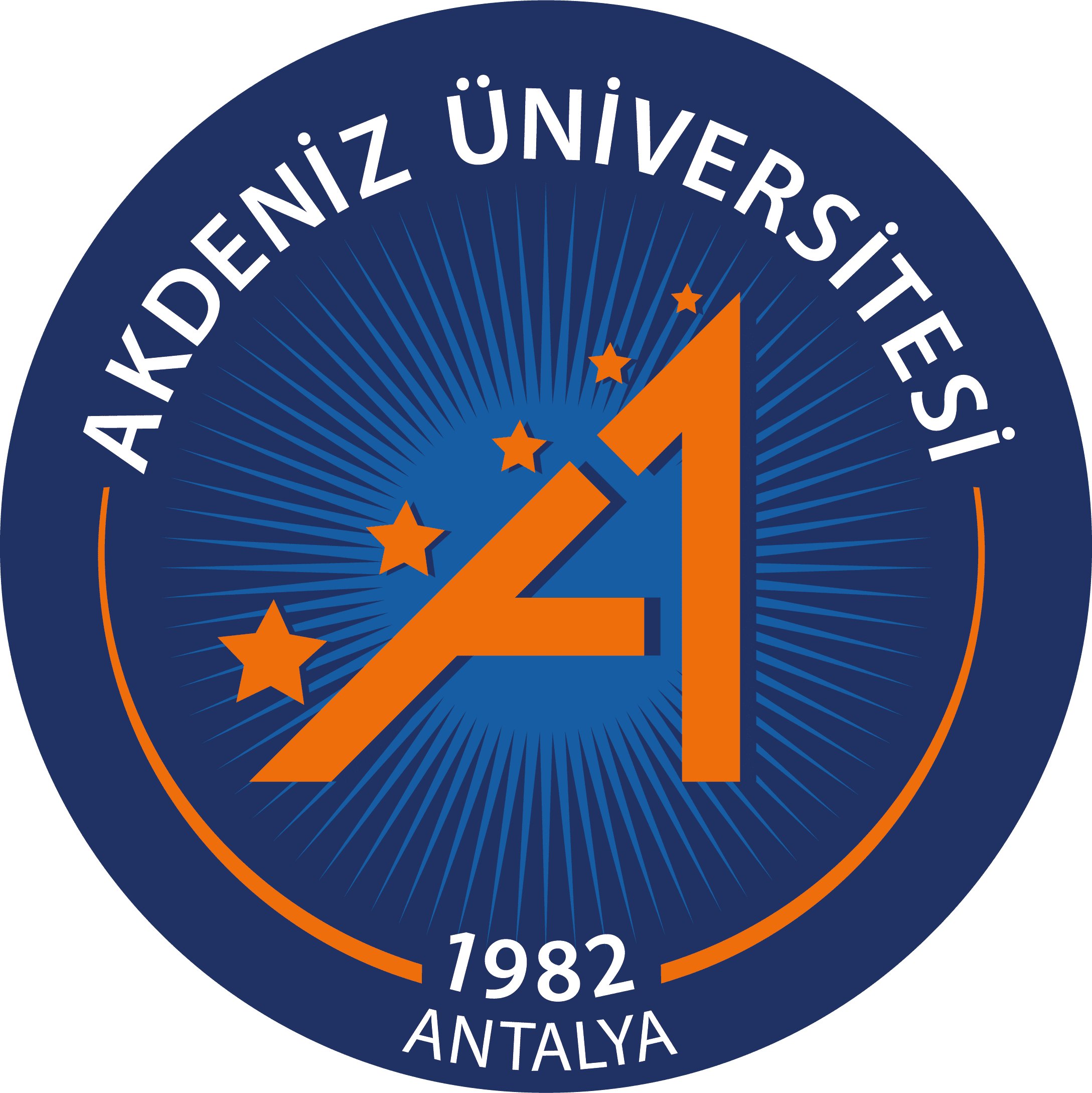 AKDENİZ ÜNİVERSİTESİGÜZEL SANATLAR  ENSTİTÜSÜT.C.AKDENİZ ÜNİVERSİTESİGÜZEL SANATLAR  ENSTİTÜSÜTEZ101TEZ BASIM ONAY FORMUGüzel Sanatlar Enstitüsü Müdürlüğü’ne,Danışmanlığını yürüttüğüm ............................................................................. Anasanat/Anabilim Dalı  ……….. numaralı Yüksek Lisans öğrencisi......................................................'ın savunduğu ''.........................................................................................................................................'' başlıklı tezinde jürinin istediği son düzenlemeleri yapmıştır. Tezinin basılabilmesi için gerekli son kontrollerin yapılması ve baskı işlemi için gereğini bilgilerinize arz ederim.  ……/………./……….                                                                                                                                                                                   İMZA                                                                                                    (Danışman, Öğretim Üyesi) Güzel Sanatlar Enstitüsü Onayı,Enstitümüz,.................................................Anasanat/Anabilim Dalı,....................numaralı Yüksek Lisans öğrencisi........................................'in savunduğu ''.............................................'' başlıklı tezi Tez Yazım ve Basım Yönergesine göre kontrol edilmiş olup, tez baskı işlemi için hazırdır.............../.............../   201......                                                                                                                                                                                                                                       İMZA                                                                                                               (Enstitü Tanımlı Personel)Güzel Sanatlar  Enstitüsü Onayı,Enstitümüz,.................Ana Bilim Dalı,................... numaralı Öğrencisi Yüksek Lisans ..........................'in savunduğu ''................................................................................................'' başlıklı tezi … adet ciltli olarak tez, …. adet CD, ….. adet Tez Veri Giriş Formu teslim alınmış olup mezuniyet işlemlerinin başlatılması uygundur..            .../...../   201......                                                                                                                             İMZA                                                                                                               (Enstitü Kontrol Eden)